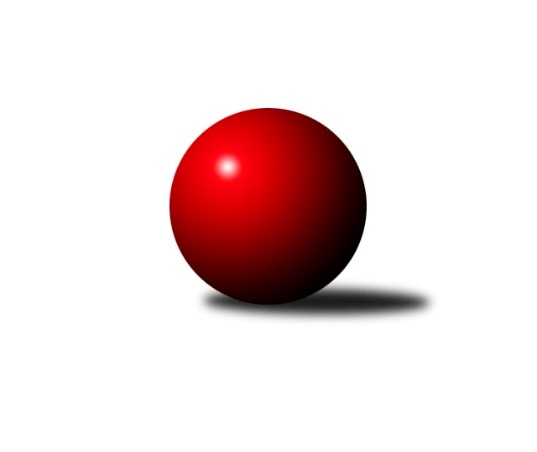 Č.15Ročník 2017/2018	19.1.2018Nejlepšího výkonu v tomto kole: 2790 dosáhlo družstvo: TJ Dvůr Králové n. L. Východočeská divize 2017/2018Výsledky 15. kolaSouhrnný přehled výsledků:KK Vysoké Mýto 	- TJ Sokol Rybník	14:2	2713:2604		19.1.TJ Nová Paka 	- SKK Třebechovice p. O.	16:0	2602:2430		19.1.KK Zálabák Smiřice 	- TJ Start Rychnov n. Kn. B	12:4	2786:2715		19.1.TJ Dvůr Králové n. L. 	- TJ Lokomotiva Trutnov B	14:2	2790:2579		19.1.SKK Vrchlabí B	- SKK České Meziříčí 	11:5	2623:2511		19.1.KK Dobruška 	- TJ Jiskra Hylváty	14:2	2698:2537		19.1.TJ Tesla Pardubice 	- TJ Červený Kostelec B	12:4	2589:2483		19.1.Tabulka družstev:	1.	TJ Tesla Pardubice	15	11	2	2	155 : 85 	 	 2679	24	2.	KK Zálabák Smiřice	14	10	0	4	133 : 91 	 	 2692	20	3.	SKK České Meziříčí	15	9	1	5	141 : 99 	 	 2585	19	4.	KK Vysoké Mýto	15	9	0	6	133 : 107 	 	 2598	18	5.	SKK Třebechovice p. O.	14	8	2	4	124 : 100 	 	 2609	18	6.	TJ Dvůr Králové n. L.	15	8	1	6	142 : 98 	 	 2590	17	7.	KK Dobruška	15	7	2	6	121 : 119 	 	 2593	16	8.	TJ Start Rychnov n. Kn. B	15	7	0	8	120 : 120 	 	 2579	14	9.	TJ Červený Kostelec B	15	7	0	8	107 : 133 	 	 2560	14	10.	TJ Lokomotiva Trutnov B	15	6	0	9	114 : 126 	 	 2569	12	11.	SKK Vrchlabí B	15	5	1	9	105 : 135 	 	 2582	11	12.	TJ Nová Paka	15	4	1	10	98 : 142 	 	 2508	9	13.	TJ Jiskra Hylváty	15	3	2	10	91 : 149 	 	 2572	8	14.	TJ Sokol Rybník	15	4	0	11	80 : 160 	 	 2546	8Podrobné výsledky kola:	 KK Vysoké Mýto 	2713	14:2	2604	TJ Sokol Rybník	Václav Kašpar	 	 243 	 253 		496 	 2:0 	 434 	 	220 	 214		Tomáš Herrman	Jiří Zvejška	 	 196 	 211 		407 	 0:2 	 469 	 	234 	 235		Jiří Kmoníček	Michal Hynek	 	 229 	 205 		434 	 2:0 	 427 	 	205 	 222		Marcel Novotný	Daniel Stráník	 	 209 	 218 		427 	 2:0 	 420 	 	202 	 218		Ondřej Číž	Tomáš Kyndl	 	 270 	 237 		507 	 2:0 	 438 	 	214 	 224		Lukáš Műller	Petr Bartoš	 	 215 	 227 		442 	 2:0 	 416 	 	224 	 192		Tomáš Műllerrozhodčí: Nejlepší výkon utkání: 507 - Tomáš Kyndl	 TJ Nová Paka 	2602	16:0	2430	SKK Třebechovice p. O.	Jaromír Erlebach	 	 215 	 205 		420 	 2:0 	 415 	 	203 	 212		Luděk Moravec	Dobroslav Lánský	 	 242 	 233 		475 	 2:0 	 420 	 	197 	 223		Jiří Bek	Jiří Kout	 	 197 	 233 		430 	 2:0 	 416 	 	194 	 222		Oldřich Motyčka	Bohuslav Bajer	 	 215 	 197 		412 	 2:0 	 359 	 	186 	 173		Josef Dvořák	Jan Šmidrkal	 	 221 	 214 		435 	 2:0 	 409 	 	193 	 216		Robert Petera	Jiří Bajer	 	 213 	 217 		430 	 2:0 	 411 	 	204 	 207		Miroslav Cupalrozhodčí: Nejlepší výkon utkání: 475 - Dobroslav Lánský	 KK Zálabák Smiřice 	2786	12:4	2715	TJ Start Rychnov n. Kn. B	David Hanzlíček	 	 252 	 229 		481 	 2:0 	 463 	 	241 	 222		Matěj Stančík	Martin Ivan	 	 224 	 250 		474 	 0:2 	 479 	 	249 	 230		Martin Čihák	Radek Urgela	 	 231 	 229 		460 	 2:0 	 447 	 	243 	 204		Oldřich Krsek	Jiří Mochan	 	 231 	 199 		430 	 0:2 	 437 	 	203 	 234		Jiří Pácha *1	Michal Janeček	 	 253 	 218 		471 	 2:0 	 441 	 	220 	 221		Petr Gálus	Martin Kamenický	 	 242 	 228 		470 	 2:0 	 448 	 	245 	 203		Michal Kalarozhodčí: střídání: *1 od 38. hodu Jakub SeniuraNejlepší výkon utkání: 481 - David Hanzlíček	 TJ Dvůr Králové n. L. 	2790	14:2	2579	TJ Lokomotiva Trutnov B	Jan Janeček	 	 252 	 209 		461 	 2:0 	 445 	 	245 	 200		Miloš Veigl	Jiří Červinka	 	 251 	 237 		488 	 2:0 	 411 	 	208 	 203		Aleš Kotek	Luděk Horák	 	 251 	 242 		493 	 2:0 	 424 	 	212 	 212		Jaroslav Jeníček	Lukáš Blažej	 	 220 	 226 		446 	 2:0 	 432 	 	217 	 215		David Chaloupka	Kateřina Šmídová	 	 224 	 210 		434 	 0:2 	 456 	 	227 	 229		Jaroslav Jusko	Petr Janeček	 	 248 	 220 		468 	 2:0 	 411 	 	201 	 210		Karel Kratochvílrozhodčí: Nejlepší výkon utkání: 493 - Luděk Horák	 SKK Vrchlabí B	2623	11:5	2511	SKK České Meziříčí 	Pavel Gracias *1	 	 179 	 198 		377 	 0:2 	 395 	 	199 	 196		Milan Vošvrda	Ondřej Votoček	 	 197 	 246 		443 	 2:0 	 406 	 	198 	 208		Ladislav Lorenc	Roman Sýs	 	 215 	 212 		427 	 0:2 	 456 	 	254 	 202		Kamil Vošvrda	Jan Horáček	 	 211 	 251 		462 	 2:0 	 437 	 	212 	 225		David Štěpán	Jiří Horáček	 	 224 	 219 		443 	 1:1 	 443 	 	219 	 224		Martin Prošvic	Lukáš Trýzna	 	 243 	 228 		471 	 2:0 	 374 	 	186 	 188		Jindřich Broučekrozhodčí: střídání: *1 od 42. hodu Michal ErbenNejlepší výkon utkání: 471 - Lukáš Trýzna	 KK Dobruška 	2698	14:2	2537	TJ Jiskra Hylváty	Vladimír Gütler	 	 216 	 231 		447 	 2:0 	 393 	 	200 	 193		Jan Vencl	Michal Balcar	 	 218 	 220 		438 	 0:2 	 462 	 	222 	 240		Zdeněk Kaplan	Roman Václavek	 	 218 	 229 		447 	 2:0 	 446 	 	239 	 207		Milan Vencl	Martin Děkan	 	 213 	 206 		419 	 2:0 	 396 	 	190 	 206		Tomáš Skala	Jiří Slavík	 	 239 	 247 		486 	 2:0 	 425 	 	223 	 202		Milan Januška	Jan Králíček	 	 226 	 235 		461 	 2:0 	 415 	 	209 	 206		Karel Řehákrozhodčí: Nejlepší výkon utkání: 486 - Jiří Slavík	 TJ Tesla Pardubice 	2589	12:4	2483	TJ Červený Kostelec B	Vít Veselý	 	 216 	 223 		439 	 0:2 	 447 	 	219 	 228		Jakub Wenzel	Ladislav Zemánek	 	 197 	 217 		414 	 0:2 	 442 	 	206 	 236		Dalibor Chráska	Bedřich Šiška	 	 214 	 207 		421 	 2:0 	 409 	 	201 	 208		Tomáš Kincl	Milan Vaněk	 	 205 	 223 		428 	 2:0 	 395 	 	197 	 198		Petr Linhart	Michal Šic	 	 223 	 238 		461 	 2:0 	 405 	 	198 	 207		František Adamů st.	Michal Talacko	 	 217 	 209 		426 	 2:0 	 385 	 	176 	 209		Michal Vlčekrozhodčí: Nejlepší výkon utkání: 461 - Michal ŠicPořadí jednotlivců:	jméno hráče	družstvo	celkem	plné	dorážka	chyby	poměr kuž.	Maximum	1.	Michal Talacko 	TJ Tesla Pardubice 	462.88	311.2	151.7	2.6	8/8	(495)	2.	Martin Ivan 	KK Zálabák Smiřice 	458.20	305.5	152.7	4.9	7/7	(503)	3.	Martin Kamenický 	KK Zálabák Smiřice 	457.11	301.4	155.7	3.4	7/7	(514)	4.	Michal Janeček 	KK Zálabák Smiřice 	455.75	305.5	150.3	3.5	5/7	(496)	5.	Vít Veselý 	TJ Tesla Pardubice 	453.84	305.3	148.6	6.9	8/8	(490)	6.	Milan Vaněk 	TJ Tesla Pardubice 	453.73	308.8	145.0	3.8	8/8	(485)	7.	Zdeněk Kaplan 	TJ Jiskra Hylváty	453.63	306.0	147.7	2.9	7/9	(488)	8.	Marek Zívr 	SKK Vrchlabí B	452.60	304.7	147.9	3.5	6/8	(468)	9.	David Hanzlíček 	KK Zálabák Smiřice 	450.98	307.6	143.3	5.0	7/7	(504)	10.	Jiří Mochan 	KK Zálabák Smiřice 	448.95	300.5	148.5	4.2	7/7	(506)	11.	Jiří Slavík 	KK Dobruška 	448.94	299.9	149.1	2.6	8/8	(536)	12.	Jaroslav Jeníček 	TJ Lokomotiva Trutnov B	448.93	301.7	147.2	5.4	7/9	(483)	13.	Jiří Bajer 	TJ Nová Paka 	448.27	305.3	143.0	1.6	8/8	(500)	14.	Oldřich Motyčka 	SKK Třebechovice p. O.	448.24	299.5	148.7	3.4	9/9	(504)	15.	Zdeněk ml. Mařák 	SKK Třebechovice p. O.	446.70	302.6	144.1	3.1	8/9	(491)	16.	Jan Brouček 	SKK České Meziříčí 	445.90	296.3	149.6	3.0	8/9	(484)	17.	Petr Janeček 	TJ Dvůr Králové n. L. 	445.84	304.1	141.7	4.4	8/8	(475)	18.	Jiří Bek 	SKK Třebechovice p. O.	445.56	301.6	144.0	2.6	9/9	(493)	19.	Jiří Kmoníček 	TJ Sokol Rybník	444.56	303.4	141.1	4.7	9/9	(504)	20.	Tomáš Kyndl 	KK Vysoké Mýto 	444.45	295.1	149.4	4.3	8/8	(507)	21.	Jaroslav Stráník 	KK Vysoké Mýto 	443.21	301.4	141.8	4.7	6/8	(476)	22.	Martin Děkan 	KK Dobruška 	443.16	301.0	142.1	5.5	7/8	(487)	23.	Martin Prošvic 	SKK České Meziříčí 	442.19	300.8	141.4	3.4	9/9	(476)	24.	Miloš Veigl 	TJ Lokomotiva Trutnov B	442.14	299.5	142.6	4.5	7/9	(486)	25.	Matěj Stančík 	TJ Start Rychnov n. Kn. B	441.66	303.7	138.0	6.7	7/9	(529)	26.	Daniel Stráník 	KK Vysoké Mýto 	441.58	301.0	140.5	4.7	8/8	(487)	27.	Martin Hubáček 	TJ Tesla Pardubice 	440.90	301.3	139.6	3.8	7/8	(489)	28.	Michal Šic 	TJ Tesla Pardubice 	440.02	295.1	144.9	4.2	7/8	(469)	29.	Luděk Horák 	TJ Dvůr Králové n. L. 	439.88	298.1	141.8	4.0	6/8	(493)	30.	Ladislav Zívr 	TJ Dvůr Králové n. L. 	439.38	304.8	134.6	3.2	8/8	(481)	31.	Tomáš Műller 	TJ Sokol Rybník	437.78	298.5	139.3	4.5	9/9	(468)	32.	Jan Vencl 	TJ Jiskra Hylváty	437.41	300.3	137.1	5.3	9/9	(489)	33.	Radek Urgela 	KK Zálabák Smiřice 	436.54	301.2	135.3	6.6	7/7	(460)	34.	Roman Sýs 	SKK Vrchlabí B	436.45	295.8	140.7	5.0	7/8	(473)	35.	Jan Králíček 	KK Dobruška 	436.05	299.2	136.8	7.1	8/8	(491)	36.	Petr Linhart 	TJ Červený Kostelec B	435.49	294.5	141.0	3.0	9/9	(481)	37.	Petr Čermák 	SKK Vrchlabí B	435.28	305.5	129.8	7.0	6/8	(469)	38.	Michal Kala 	TJ Start Rychnov n. Kn. B	435.25	299.8	135.4	6.0	9/9	(499)	39.	Jaroslav Jusko 	TJ Lokomotiva Trutnov B	433.83	301.0	132.8	6.1	7/9	(476)	40.	Roman Václavek 	KK Dobruška 	433.83	298.0	135.9	5.5	8/8	(478)	41.	Jakub Wenzel 	TJ Červený Kostelec B	433.16	292.6	140.6	4.5	8/9	(464)	42.	David Štěpán 	SKK České Meziříčí 	431.73	290.3	141.4	4.7	8/9	(494)	43.	Bedřich Šiška 	TJ Tesla Pardubice 	431.44	305.1	126.4	7.5	6/8	(455)	44.	Kamil Vošvrda 	SKK České Meziříčí 	431.32	298.1	133.2	5.8	8/9	(463)	45.	Zdeněk Babka 	TJ Lokomotiva Trutnov B	431.20	296.9	134.3	6.2	8/9	(495)	46.	Robert Petera 	SKK Třebechovice p. O.	431.17	295.1	136.1	1.8	6/9	(453)	47.	Petr Bartoš 	KK Vysoké Mýto 	430.91	291.6	139.3	4.8	8/8	(498)	48.	Jiří Červinka 	TJ Dvůr Králové n. L. 	430.63	294.7	135.9	4.2	7/8	(488)	49.	Miroslav Cupal 	SKK Třebechovice p. O.	430.42	288.6	141.8	4.4	9/9	(468)	50.	Jiří Kout 	TJ Nová Paka 	428.48	295.3	133.2	5.9	8/8	(483)	51.	Lukáš Műller 	TJ Sokol Rybník	427.75	293.2	134.6	5.8	8/9	(450)	52.	Marcel Novotný 	TJ Sokol Rybník	427.41	288.5	138.9	6.9	9/9	(462)	53.	Ladislav Lorenc 	SKK České Meziříčí 	427.05	294.1	132.9	5.1	8/9	(468)	54.	Oldřich Krsek 	TJ Start Rychnov n. Kn. B	425.83	294.9	130.9	6.3	7/9	(483)	55.	Aleš Kotek 	TJ Lokomotiva Trutnov B	425.65	295.7	129.9	5.3	8/9	(465)	56.	Luděk Moravec 	SKK Třebechovice p. O.	425.54	297.8	127.7	7.2	8/9	(470)	57.	Lukáš Blažej 	TJ Dvůr Králové n. L. 	424.43	293.6	130.8	5.8	7/8	(448)	58.	Milan Vošvrda 	SKK České Meziříčí 	424.07	289.1	134.9	7.1	9/9	(471)	59.	Michal Vlček 	TJ Červený Kostelec B	423.85	296.2	127.6	8.0	9/9	(482)	60.	Petr Gálus 	TJ Start Rychnov n. Kn. B	423.75	293.0	130.7	7.7	8/9	(485)	61.	Jiří Pácha 	TJ Start Rychnov n. Kn. B	423.08	295.9	127.2	5.4	8/9	(478)	62.	Tomáš Pražák 	TJ Jiskra Hylváty	422.64	294.0	128.7	5.7	7/9	(467)	63.	Jan Janeček 	TJ Dvůr Králové n. L. 	422.18	288.5	133.6	7.2	7/8	(523)	64.	Karel Kratochvíl 	TJ Lokomotiva Trutnov B	422.13	288.4	133.7	5.4	8/9	(455)	65.	František Adamů  st.	TJ Červený Kostelec B	421.90	290.7	131.2	4.8	9/9	(454)	66.	Jakub Seniura 	TJ Start Rychnov n. Kn. B	421.56	295.6	126.0	7.6	8/9	(524)	67.	Tomáš Herrman 	TJ Sokol Rybník	420.35	295.2	125.1	7.2	7/9	(445)	68.	Jaromír Erlebach 	TJ Nová Paka 	419.88	291.2	128.7	7.0	7/8	(443)	69.	Milan Vencl 	TJ Jiskra Hylváty	419.88	292.2	127.7	7.0	8/9	(462)	70.	Tomáš Skala 	TJ Jiskra Hylváty	419.69	290.5	129.2	8.2	7/9	(448)	71.	Jiří Zvejška 	KK Vysoké Mýto 	419.14	299.8	119.4	6.6	6/8	(469)	72.	Michal Hynek 	KK Vysoké Mýto 	417.56	287.3	130.3	7.6	8/8	(457)	73.	Dobroslav Lánský 	TJ Nová Paka 	417.35	285.6	131.7	6.1	7/8	(475)	74.	Tomáš Kincl 	TJ Červený Kostelec B	413.67	282.8	130.9	6.3	9/9	(446)	75.	Michal Balcar 	KK Dobruška 	412.86	278.7	134.1	7.3	8/8	(461)	76.	Karel Řehák 	TJ Jiskra Hylváty	411.72	282.9	128.8	5.9	8/9	(458)	77.	Pavel Müller 	SKK Vrchlabí B	407.18	282.9	124.3	8.7	7/8	(446)	78.	Josef Dvořák 	SKK Třebechovice p. O.	405.75	286.3	119.4	9.0	6/9	(432)	79.	Josef Prokopec 	TJ Lokomotiva Trutnov B	405.67	288.5	117.2	11.0	6/9	(429)	80.	Bohuslav Bajer 	TJ Nová Paka 	404.54	286.4	118.1	9.5	7/8	(444)	81.	Ondřej Číž 	TJ Sokol Rybník	402.09	281.5	120.6	8.2	8/9	(432)	82.	Martin Štryncl 	TJ Nová Paka 	399.67	292.4	107.2	9.8	7/8	(435)		Martin Čihák 	TJ Start Rychnov n. Kn. B	479.00	345.0	134.0	4.0	1/9	(479)		Lukáš Trýzna 	SKK Vrchlabí B	455.50	316.5	139.0	6.0	1/8	(471)		Josef Glos 	SKK Vrchlabí B	455.00	303.0	152.0	5.0	1/8	(455)		Václav Šmída 	TJ Start Rychnov n. Kn. B	454.10	301.8	152.4	3.2	5/9	(523)		Ladislav Jedlička 	TJ Jiskra Hylváty	454.00	310.0	144.0	4.0	2/9	(475)		Jiří Sedlák 	TJ Tesla Pardubice 	452.00	292.0	160.0	4.0	1/8	(452)		Václav Kašpar 	KK Vysoké Mýto 	450.27	311.3	139.0	3.5	3/8	(496)		Dalibor Chráska 	TJ Červený Kostelec B	450.00	303.8	146.2	2.2	5/9	(470)		Pavel Jandera 	KK Vysoké Mýto 	448.00	300.0	148.0	4.0	1/8	(448)		Miroslav Šulc 	TJ Dvůr Králové n. L. 	448.00	326.0	122.0	10.0	1/8	(448)		Ivo Janda 	KK Dobruška 	442.00	318.0	124.0	6.0	1/8	(442)		Ondřej Votoček 	SKK Vrchlabí B	441.67	299.9	141.8	3.7	3/8	(474)		Josef Kupka 	KK Dobruška 	440.64	293.2	147.4	6.4	5/8	(492)		Ondřej Pecza 	KK Vysoké Mýto 	440.00	325.0	115.0	8.0	1/8	(440)		Kateřina Šmídová 	TJ Dvůr Králové n. L. 	439.00	294.0	145.0	6.0	1/8	(444)		Jiří Horáček 	SKK Vrchlabí B	439.00	303.5	135.5	5.1	4/8	(462)		Milan Januška 	TJ Jiskra Hylváty	438.56	297.6	141.0	5.1	3/9	(474)		Jan Horáček 	SKK Vrchlabí B	436.96	290.6	146.4	3.2	5/8	(462)		Zdeněk Kejzlar 	TJ Červený Kostelec B	436.00	294.0	142.0	6.0	1/9	(436)		Milan Ringel 	SKK Vrchlabí B	435.38	296.4	138.9	4.9	4/8	(462)		Miroslav Mejznar 	SKK Vrchlabí B	434.00	292.0	142.0	7.5	2/8	(438)		David Chaloupka 	TJ Lokomotiva Trutnov B	434.00	300.5	133.5	4.5	2/9	(436)		Michal Jasanský 	KK Vysoké Mýto 	433.00	284.0	149.0	5.0	1/8	(433)		Ladislav Urbánek 	TJ Start Rychnov n. Kn. B	433.00	308.0	125.0	10.0	1/9	(433)		Jakub Stejskal 	TJ Jiskra Hylváty	432.95	281.9	151.1	4.5	3/9	(480)		Eva Kammelová 	TJ Lokomotiva Trutnov B	428.00	299.0	129.0	5.0	1/9	(428)		Jan Šmidrkal 	TJ Nová Paka 	427.50	302.5	125.0	4.0	2/8	(435)		Vladimír Gütler 	KK Dobruška 	426.00	291.5	134.5	4.0	2/8	(447)		Petr John 	TJ Jiskra Hylváty	425.00	303.0	122.0	8.0	1/9	(425)		Ladislav Zemánek 	TJ Tesla Pardubice 	424.65	295.6	129.1	4.2	4/8	(470)		Jindřich Kašpar 	TJ Červený Kostelec B	424.48	287.0	137.5	3.5	5/9	(457)		Monika Horová 	TJ Dvůr Králové n. L. 	424.28	293.7	130.6	6.4	5/8	(454)		Karel Slavík 	TJ Lokomotiva Trutnov B	421.00	291.0	130.0	4.0	1/9	(421)		Ladislav Kolář 	TJ Jiskra Hylváty	419.00	285.5	133.5	8.5	2/9	(422)		Vojtěch Kazda 	TJ Nová Paka 	415.00	292.0	123.0	8.0	1/8	(415)		Jindřich Brouček 	SKK České Meziříčí 	411.50	289.9	121.6	6.1	3/9	(477)		Pavel Gracias 	SKK Vrchlabí B	409.50	295.0	114.5	13.0	2/8	(414)		Lukáš Fanc 	KK Dobruška 	408.50	283.0	125.5	12.0	2/8	(416)		Jaroslav Polanský 	KK Vysoké Mýto 	408.00	293.0	115.0	11.0	1/8	(408)		Jaroslav Hažva 	KK Zálabák Smiřice 	405.00	284.0	121.0	4.0	1/7	(405)		Petr Brandejs 	KK Dobruška 	402.00	288.0	114.0	8.0	1/8	(402)		Luděk Sukup 	KK Zálabák Smiřice 	401.00	282.0	119.0	3.0	1/7	(401)		Michal Erben 	SKK Vrchlabí B	393.25	278.8	114.5	10.5	4/8	(404)		Jan Suchý 	TJ Sokol Rybník	391.50	278.5	113.0	11.0	4/9	(432)		Milan Hašek 	KK Dobruška 	388.00	285.0	103.0	15.0	1/8	(388)		Erik Folta 	TJ Nová Paka 	387.33	273.3	114.0	10.0	3/8	(392)		Zdeněk Číž 	TJ Sokol Rybník	385.00	262.0	123.0	12.0	1/9	(385)		David Neumann 	TJ Červený Kostelec B	380.00	279.0	101.0	15.0	1/9	(380)		Milan Pustaj 	TJ Sokol Rybník	372.00	293.0	79.0	19.0	1/9	(372)Sportovně technické informace:Starty náhradníků:registrační číslo	jméno a příjmení 	datum startu 	družstvo	číslo startu13593	Vladimír Gütler	19.01.2018	KK Dobruška 	1x19403	Pavel Gracias	19.01.2018	SKK Vrchlabí B	2x15025	Jiří Zvejška	19.01.2018	KK Vysoké Mýto 	2x19426	Kateřina Šmídová	19.01.2018	TJ Dvůr Králové n. L. 	1x4580	Miloš Veigl	19.01.2018	TJ Lokomotiva Trutnov B	2x22161	David Chaloupka	19.01.2018	TJ Lokomotiva Trutnov B	1x14232	Dalibor Chráska	19.01.2018	TJ Červený Kostelec B	2x24151	Michal Erben	19.01.2018	SKK Vrchlabí B	2x21307	Aleš Kotek	19.01.2018	TJ Lokomotiva Trutnov B	2x18151	Lukáš Trýzna	19.01.2018	SKK Vrchlabí B	1x13191	Roman Sýs	19.01.2018	SKK Vrchlabí B	2x23272	Ondřej Votoček	19.01.2018	SKK Vrchlabí B	2x
Hráči dopsaní na soupisku:registrační číslo	jméno a příjmení 	datum startu 	družstvo	Program dalšího kola:16. kolo26.1.2018	pá	17:00	SKK Třebechovice p. O. - KK Zálabák Smiřice  (dohrávka z 14. kola)	1.2.2018	čt	18:30	TJ Lokomotiva Trutnov B - KK Zálabák Smiřice 	2.2.2018	pá	17:00	TJ Sokol Rybník - TJ Tesla Pardubice 	2.2.2018	pá	17:00	TJ Červený Kostelec B - KK Dobruška 	2.2.2018	pá	17:00	TJ Jiskra Hylváty - SKK Vrchlabí B	2.2.2018	pá	17:00	SKK České Meziříčí  - TJ Dvůr Králové n. L. 	2.2.2018	pá	17:00	SKK Třebechovice p. O. - KK Vysoké Mýto 	Nejlepší šestka kola - absolutněNejlepší šestka kola - absolutněNejlepší šestka kola - absolutněNejlepší šestka kola - absolutněNejlepší šestka kola - dle průměru kuželenNejlepší šestka kola - dle průměru kuželenNejlepší šestka kola - dle průměru kuželenNejlepší šestka kola - dle průměru kuželenNejlepší šestka kola - dle průměru kuželenPočetJménoNázev týmuVýkonPočetJménoNázev týmuPrůměr (%)Výkon4xTomáš KyndlV. Mýto5074xTomáš KyndlV. Mýto115.55072xVáclav KašparV. Mýto4961xDobroslav LánskýN. Paka114.874752xLuděk HorákDvůr Králové4932xVáclav KašparV. Mýto1134962xJiří ČervinkaDvůr Králové4882xLuděk HorákDvůr Králové111.514937xJiří SlavíkDobruška4862xJiří ČervinkaDvůr Králové110.384887xDavid HanzlíčekSmiřice4811xLukáš TrýznaVrchlabí B109.32471